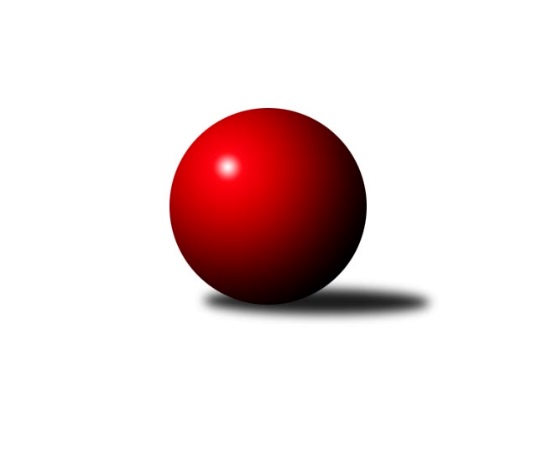 Č.9Ročník 2018/2019	24.11.2018Nejlepšího výkonu v tomto kole: 2662 dosáhlo družstvo: KK Hilton Sez. Ústí BJihočeský KP1 2018/2019Výsledky 9. kolaSouhrnný přehled výsledků:KK Hilton Sez. Ústí B	- TJ Sokol Chotoviny B	5:3	2662:2624	7.0:5.0	23.11.TJ Kunžak B	- TJ Dynamo Č. Budějovice A	0:0	0:0	0.0:0.0	23.11.TJ Spartak Soběslav 	- TJ Tatran Lomnice nad Lužnicí 	7:1	2451:2280	8.5:3.5	23.11.TJ Loko Č. Budějovice B	- KK Hilton Sez. Ústí A	3:5	2497:2508	6.5:5.5	23.11.KK Český Krumlov A	- TJ Nová Ves u Českých Budějovic 	8:0	2482:2370	8.0:4.0	23.11.TJ Jiskra Nová Bystřice B	- TJ Sokol Písek A	5:3	2574:2547	6.5:5.5	24.11.Tabulka družstev:	1.	TJ Tatran Lomnice nad Lužnicí	9	6	1	2	43.0 : 29.0 	59.0 : 49.0 	 2439	13	2.	KK Hilton Sez. Ústí A	9	6	0	3	44.0 : 28.0 	60.0 : 48.0 	 2532	12	3.	TJ Loko Č. Budějovice B	9	6	0	3	42.0 : 30.0 	57.5 : 50.5 	 2464	12	4.	TJ Spartak Soběslav	9	5	0	4	40.0 : 32.0 	59.5 : 48.5 	 2479	10	5.	TJ Nová Ves u Českých Budějovic	9	5	0	4	37.5 : 34.5 	52.5 : 55.5 	 2488	10	6.	TJ Sokol Písek A	9	5	0	4	34.5 : 37.5 	51.5 : 56.5 	 2493	10	7.	TJ Dynamo Č. Budějovice A	8	4	1	3	38.0 : 26.0 	56.5 : 39.5 	 2470	9	8.	KK Český Krumlov A	9	3	2	4	35.0 : 37.0 	46.5 : 61.5 	 2385	8	9.	KK Hilton Sez. Ústí B	8	3	1	4	29.0 : 35.0 	47.0 : 49.0 	 2449	7	10.	TJ Sokol Chotoviny B	9	3	0	6	30.0 : 42.0 	51.5 : 56.5 	 2463	6	11.	TJ Jiskra Nová Bystřice B	7	1	1	5	19.0 : 37.0 	36.5 : 47.5 	 2427	3	12.	TJ Kunžak B	7	1	0	6	16.0 : 40.0 	34.0 : 50.0 	 2440	2Podrobné výsledky kola:	 KK Hilton Sez. Ústí B	2662	5:3	2624	TJ Sokol Chotoviny B	Miloš Mikulaštík	 	 227 	 177 		404 	 1:1 	 445 	 	215 	 230		Jan Chobotský	Filip Mikuláštík	 	 235 	 235 		470 	 2:0 	 415 	 	215 	 200		Alena Makovcová	Jiří Mára	 	 201 	 226 		427 	 0:2 	 466 	 	227 	 239		Iva Svatošová	Simona Černušková	 	 238 	 228 		466 	 2:0 	 397 	 	181 	 216		Lenka Křemenová	Michal Klimeš *1	 	 194 	 227 		421 	 0:2 	 479 	 	228 	 251		Lenka Křemenová	Pavel Blažek	 	 227 	 247 		474 	 2:0 	 422 	 	214 	 208		Jiří Svačinarozhodčí: Blažek Pavelstřídání: *1 od 51. hodu Vladimír VondráčekNejlepší výkon utkání: 479 - Lenka Křemenová	 TJ Kunžak B	0	0:0	0	TJ Dynamo Č. Budějovice Arozhodčí: 	 TJ Spartak Soběslav 	2451	7:1	2280	TJ Tatran Lomnice nad Lužnicí 	Jaroslav Chalaš	 	 199 	 212 		411 	 1:1 	 391 	 	204 	 187		Jiří Doktor	Alena Dudová	 	 226 	 196 		422 	 2:0 	 364 	 	193 	 171		Jan Nosek	Vlastimil Šlajs	 	 188 	 171 		359 	 0:2 	 407 	 	199 	 208		Zdeněk Doktor	Luboš Přibyl	 	 192 	 223 		415 	 2:0 	 367 	 	189 	 178		Rudolf Pouzar	Jindřich Kopic	 	 210 	 213 		423 	 1.5:0.5 	 411 	 	210 	 201		Marek Baštýř	Jan Štefan	 	 201 	 220 		421 	 2:0 	 340 	 	159 	 181		Jan Faktorrozhodčí: Němec PavelNejlepší výkon utkání: 423 - Jindřich Kopic	 TJ Loko Č. Budějovice B	2497	3:5	2508	KK Hilton Sez. Ústí A	Jan Sýkora	 	 220 	 215 		435 	 2:0 	 420 	 	217 	 203		Dušan Jelínek	Karel Vlášek	 	 180 	 197 		377 	 0:2 	 430 	 	201 	 229		Dušan Lanžhotský	Jiří Douda	 	 196 	 207 		403 	 0.5:1.5 	 420 	 	213 	 207		Pavel Vrbík	Václav Klojda ml.	 	 229 	 222 		451 	 2:0 	 398 	 	181 	 217		Jozef Jakubčík	Jiří Bláha	 	 195 	 227 		422 	 1:1 	 443 	 	230 	 213		Michal Mikuláštík	Bedřich Vondruš	 	 214 	 195 		409 	 1:1 	 397 	 	181 	 216		Andrea Blažkovározhodčí: Jiří BLÁHANejlepší výkon utkání: 451 - Václav Klojda ml.	 KK Český Krumlov A	2482	8:0	2370	TJ Nová Ves u Českých Budějovic 	Libor Doubek	 	 212 	 207 		419 	 1:1 	 417 	 	214 	 203		Jiří Pokorný	Karla Kolouchová	 	 226 	 194 		420 	 1:1 	 382 	 	187 	 195		Jan Tesař	Tomáš Tichý ml. ml.	 	 184 	 219 		403 	 2:0 	 376 	 	182 	 194		Vladimír Vlček	Ladislav Boháč	 	 207 	 208 		415 	 1:1 	 404 	 	189 	 215		Pavel Jesenič	Hana Poláčková	 	 214 	 194 		408 	 2:0 	 401 	 	211 	 190		Saša Sklenář	Ilona Hanáková	 	 206 	 211 		417 	 1:1 	 390 	 	210 	 180		Martin Vašíčekrozhodčí: Hanáková IlonaNejlepší výkon utkání: 420 - Karla Kolouchová	 TJ Jiskra Nová Bystřice B	2574	5:3	2547	TJ Sokol Písek A	Jan Havlíček st.	 	 242 	 221 		463 	 1.5:0.5 	 438 	 	217 	 221		Vladislav Papáček	Jaroslav Štěrba	 	 196 	 228 		424 	 1:1 	 410 	 	199 	 211		Tomáš Brückler	Dagmar Stránská	 	 177 	 209 		386 	 1:1 	 404 	 	173 	 231		Marie Lukešová	Jan Kándl	 	 246 	 224 		470 	 2:0 	 416 	 	206 	 210		Drahomíra Nedomová	Michaela Běhounová	 	 213 	 194 		407 	 1:1 	 422 	 	204 	 218		Petr Kolařík	Marek Běhoun	 	 202 	 222 		424 	 0:2 	 457 	 	216 	 241		Jitka Koreckározhodčí: Štěrba JaroslavNejlepší výkon utkání: 470 - Jan KándlPořadí jednotlivců:	jméno hráče	družstvo	celkem	plné	dorážka	chyby	poměr kuž.	Maximum	1.	Michal Mikuláštík 	KK Hilton Sez. Ústí A	439.22	298.0	141.2	4.4	6/6	(497)	2.	Jan Havlíček  st.	TJ Jiskra Nová Bystřice B	436.17	296.8	139.4	5.1	4/5	(463)	3.	Jan Švarc 	KK Hilton Sez. Ústí A	435.50	295.4	140.1	5.1	4/6	(476)	4.	Jitka Korecká 	TJ Sokol Písek A	433.92	298.6	135.3	4.7	6/6	(484)	5.	Filip Mikuláštík 	KK Hilton Sez. Ústí B	432.75	300.1	132.6	5.2	4/5	(470)	6.	Libor Doubek 	KK Český Krumlov A	431.00	297.3	133.7	7.0	6/6	(483)	7.	Jiří Doktor 	TJ Tatran Lomnice nad Lužnicí 	430.80	297.9	132.9	5.4	5/5	(495)	8.	Jan Sýkora 	TJ Loko Č. Budějovice B	430.15	291.5	138.7	3.5	4/5	(467)	9.	Michal Klimeš 	KK Hilton Sez. Ústí B	429.83	301.8	128.0	6.3	4/5	(461)	10.	Saša Sklenář 	TJ Nová Ves u Českých Budějovic 	429.50	289.5	140.0	5.5	4/5	(476)	11.	Martin Soukup 	TJ Dynamo Č. Budějovice A	428.75	290.5	138.3	5.8	4/4	(438)	12.	Jan Štefan 	TJ Spartak Soběslav 	427.35	291.8	135.6	5.1	5/5	(451)	13.	Marek Baštýř 	TJ Tatran Lomnice nad Lužnicí 	427.07	295.0	132.1	5.1	5/5	(462)	14.	Pavel Jirků 	TJ Kunžak B	426.50	292.6	133.9	5.6	4/5	(486)	15.	Jindřich Kopic 	TJ Spartak Soběslav 	426.35	292.6	133.8	4.2	5/5	(440)	16.	Pavel Vrbík 	KK Hilton Sez. Ústí A	425.39	289.7	135.7	3.2	6/6	(474)	17.	Marek Běhoun 	TJ Jiskra Nová Bystřice B	425.31	292.1	133.3	7.6	4/5	(455)	18.	Zdeněk Doktor 	TJ Tatran Lomnice nad Lužnicí 	423.40	288.0	135.4	4.3	5/5	(458)	19.	Martin Vašíček 	TJ Nová Ves u Českých Budějovic 	422.90	297.0	125.9	7.5	4/5	(470)	20.	Dušan Lanžhotský 	KK Hilton Sez. Ústí A	422.83	290.7	132.2	5.4	6/6	(502)	21.	Simona Černušková 	KK Hilton Sez. Ústí B	422.65	289.0	133.7	6.9	5/5	(466)	22.	Vladislav Papáček 	TJ Sokol Písek A	422.38	291.8	130.5	5.3	6/6	(459)	23.	Jan Chobotský 	TJ Sokol Chotoviny B	420.95	295.1	125.9	8.0	4/5	(478)	24.	Lukáš Klojda 	TJ Loko Č. Budějovice B	420.45	286.1	134.4	4.2	5/5	(448)	25.	Pavel Blažek 	KK Hilton Sez. Ústí B	419.76	291.0	128.8	7.3	5/5	(474)	26.	Jiří Pokorný 	TJ Nová Ves u Českých Budějovic 	418.30	280.2	138.1	3.7	4/5	(465)	27.	Jan Tesař 	TJ Nová Ves u Českých Budějovic 	418.20	287.2	131.0	5.5	5/5	(475)	28.	Josef Brtník 	TJ Kunžak B	417.60	294.1	123.5	6.8	5/5	(451)	29.	Jiří Bláha 	TJ Loko Č. Budějovice B	416.52	286.1	130.4	5.0	5/5	(439)	30.	Patrik Postl 	TJ Dynamo Č. Budějovice A	416.35	287.6	128.8	5.4	4/4	(454)	31.	Alena Makovcová 	TJ Sokol Chotoviny B	416.31	286.6	129.7	5.4	4/5	(452)	32.	Lenka Křemenová 	TJ Sokol Chotoviny B	416.24	292.0	124.2	7.2	5/5	(479)	33.	Ilona Hanáková 	KK Český Krumlov A	415.46	295.4	120.1	8.3	6/6	(440)	34.	Alena Dudová 	TJ Spartak Soběslav 	415.30	291.0	124.3	5.5	5/5	(447)	35.	Jaroslav Chalaš 	TJ Spartak Soběslav 	415.15	289.4	125.8	6.1	5/5	(466)	36.	Jiří Svačina 	TJ Sokol Chotoviny B	415.00	294.4	120.6	7.9	5/5	(463)	37.	Tomáš Brückler 	TJ Sokol Písek A	414.67	287.8	126.8	5.6	6/6	(437)	38.	Vít Ondřich 	TJ Dynamo Č. Budějovice A	414.00	289.3	124.7	5.3	3/4	(425)	39.	Michaela Běhounová 	TJ Jiskra Nová Bystřice B	413.53	286.2	127.3	6.3	5/5	(488)	40.	Petr Kolařík 	TJ Sokol Písek A	412.83	290.7	122.2	8.0	6/6	(435)	41.	Andrea Blažková 	KK Hilton Sez. Ústí A	409.75	284.1	125.6	6.9	6/6	(446)	42.	Jiří Douda 	TJ Loko Č. Budějovice B	409.10	286.6	122.5	6.7	5/5	(437)	43.	Radek Hrůza 	TJ Kunžak B	408.30	291.1	117.2	7.4	5/5	(431)	44.	Vladimír Vlček 	TJ Nová Ves u Českých Budějovic 	407.65	288.4	119.3	9.3	5/5	(439)	45.	Miloš Mikulaštík 	KK Hilton Sez. Ústí B	406.35	279.8	126.6	8.5	4/5	(479)	46.	Jozef Jakubčík 	KK Hilton Sez. Ústí A	405.92	290.7	115.3	6.3	6/6	(482)	47.	Dobroslava Procházková 	TJ Nová Ves u Českých Budějovic 	404.75	272.4	132.4	4.8	4/5	(440)	48.	Luboš Přibyl 	TJ Spartak Soběslav 	404.70	281.3	123.5	9.1	5/5	(456)	49.	Petr Čech 	TJ Dynamo Č. Budějovice A	404.30	277.8	126.6	5.0	4/4	(464)	50.	Ladislav Boháč 	KK Český Krumlov A	403.58	281.2	122.4	7.6	6/6	(448)	51.	Veronika Brtníková 	TJ Kunžak B	403.30	282.2	121.1	5.9	5/5	(433)	52.	Jiří Nekola 	TJ Dynamo Č. Budějovice A	403.13	282.1	121.1	7.0	4/4	(439)	53.	Lenka Křemenová 	TJ Sokol Chotoviny B	403.00	276.3	126.8	6.8	4/5	(424)	54.	Jiří Mára 	KK Hilton Sez. Ústí B	402.83	285.0	117.8	9.7	4/5	(483)	55.	Jaroslav Štěrba 	TJ Jiskra Nová Bystřice B	402.75	282.8	120.0	6.4	5/5	(455)	56.	Iva Svatošová 	TJ Sokol Chotoviny B	402.75	285.5	117.3	9.6	4/5	(466)	57.	Jiří Brát 	TJ Kunžak B	402.20	270.0	132.2	7.8	5/5	(443)	58.	Jan Kándl 	TJ Jiskra Nová Bystřice B	401.50	285.1	116.5	8.1	5/5	(470)	59.	Bedřich Vondruš 	TJ Loko Č. Budějovice B	398.24	282.3	115.9	5.6	5/5	(423)	60.	Vladimír Vondráček 	KK Hilton Sez. Ústí B	397.13	281.5	115.6	8.2	4/5	(456)	61.	Vlastimil Šlajs 	TJ Spartak Soběslav 	392.27	278.9	113.4	9.5	5/5	(461)	62.	Martin Kouba 	KK Český Krumlov A	391.33	285.1	106.3	10.9	6/6	(446)	63.	Jan Nosek 	TJ Tatran Lomnice nad Lužnicí 	391.25	280.3	111.0	8.0	4/5	(435)	64.	Rudolf Pouzar 	TJ Tatran Lomnice nad Lužnicí 	389.83	271.4	118.4	8.8	4/5	(435)	65.	Zdeněk Správka 	TJ Kunžak B	389.75	281.0	108.8	8.1	4/5	(429)	66.	Karel Vlášek 	TJ Loko Č. Budějovice B	389.68	279.2	110.5	9.2	5/5	(444)	67.	Jan Havlíček  ml.	TJ Jiskra Nová Bystřice B	379.00	266.8	112.3	10.3	4/5	(416)	68.	Hana Poláčková 	KK Český Krumlov A	378.70	274.6	104.2	11.8	5/6	(414)	69.	Karla Kolouchová 	KK Český Krumlov A	372.20	267.9	104.3	11.3	5/6	(420)		Dušan Jelínek 	KK Hilton Sez. Ústí A	431.58	290.8	140.8	3.7	3/6	(447)		Drahomíra Nedomová 	TJ Sokol Písek A	431.50	296.0	135.5	6.5	2/6	(447)		Petr Mariňák 	TJ Dynamo Č. Budějovice A	431.30	290.8	140.5	5.5	2/4	(463)		Václav Klojda  ml.	TJ Loko Č. Budějovice B	430.25	285.5	144.8	3.0	2/5	(451)		Gabriela Kučerová 	TJ Sokol Chotoviny B	428.67	297.0	131.7	6.7	1/5	(438)		Nikola Sobíšková 	TJ Sokol Písek A	428.63	305.4	123.3	6.5	2/6	(468)		 		428.00	295.0	133.0	6.0	1/0	(428)		Petr Suchý 	TJ Tatran Lomnice nad Lužnicí 	423.80	292.2	131.6	5.0	1/5	(445)		Martin Jesenič 	TJ Nová Ves u Českých Budějovic 	422.00	293.0	129.0	5.0	2/5	(423)		Marie Lukešová 	TJ Sokol Písek A	418.25	282.8	135.5	5.3	2/6	(434)		Pavel Makovec 	TJ Sokol Chotoviny B	411.40	294.8	116.6	8.8	3/5	(433)		Jan Slipka 	TJ Tatran Lomnice nad Lužnicí 	410.00	289.0	121.0	11.0	1/5	(410)		Petr Tuček 	TJ Spartak Soběslav 	408.00	286.5	121.5	9.0	2/5	(417)		Alexandra Králová 	TJ Sokol Písek A	406.00	289.8	116.2	9.3	3/6	(415)		Michaela Friedlová 	TJ Sokol Písek A	401.00	279.0	122.0	12.0	1/6	(401)		Jiří Melhuba 	TJ Jiskra Nová Bystřice B	401.00	285.0	116.0	12.0	1/5	(401)		Radek Hrůza 	TJ Kunžak B	399.67	281.0	118.7	7.7	3/5	(420)		Jan Kotnauer 	TJ Dynamo Č. Budějovice A	398.00	273.0	125.0	6.0	1/4	(398)		Pavel Jesenič 	TJ Nová Ves u Českých Budějovic 	393.33	283.4	109.9	8.3	3/5	(412)		Karel Pollák 	TJ Tatran Lomnice nad Lužnicí 	392.00	260.0	132.0	11.0	1/5	(392)		Jaroslav Kotnauer 	TJ Dynamo Č. Budějovice A	391.83	274.5	117.3	8.3	2/4	(401)		Jovana Vilímková 	TJ Kunžak B	391.00	287.0	104.0	11.0	1/5	(391)		Dagmar Stránská 	TJ Jiskra Nová Bystřice B	389.17	266.5	122.7	8.8	3/5	(417)		Richard Paul 	TJ Jiskra Nová Bystřice B	388.00	282.0	106.0	11.0	1/5	(388)		Pavel Bečák 	KK Český Krumlov A	385.00	276.0	109.0	8.0	1/6	(385)		Jiří Květoň 	TJ Dynamo Č. Budějovice A	383.50	276.3	107.3	9.0	2/4	(387)		Jana Dvořáková 	KK Hilton Sez. Ústí B	380.00	272.5	107.5	12.0	2/5	(395)		Zdeněk Doktor 	TJ Tatran Lomnice nad Lužnicí 	378.00	269.0	109.0	14.0	3/5	(401)		Tomáš Tichý ml.  ml.	KK Český Krumlov A	371.50	258.5	113.0	9.0	2/6	(403)		Tomáš Vařil 	KK Český Krumlov A	366.00	259.0	107.0	15.0	1/6	(366)		Petr Zítek 	TJ Sokol Písek A	364.33	254.3	110.0	11.0	3/6	(395)		Jan Faktor 	TJ Tatran Lomnice nad Lužnicí 	363.00	257.0	106.0	11.0	2/5	(413)		Miroslav Moštěk 	TJ Tatran Lomnice nad Lužnicí 	361.00	282.0	79.0	21.0	1/5	(361)Sportovně technické informace:Starty náhradníků:registrační číslo	jméno a příjmení 	datum startu 	družstvo	číslo startu3245	Jindřich Kopic	23.11.2018	TJ Spartak Soběslav 	9x22168	Libor Doubek	23.11.2018	KK Český Krumlov A	9x21345	Václav Klojda ml.	23.11.2018	TJ Loko Č. Budějovice B	4x
Hráči dopsaní na soupisku:registrační číslo	jméno a příjmení 	datum startu 	družstvo	Program dalšího kola:10. kolo30.11.2018	pá	17:30	TJ Tatran Lomnice nad Lužnicí  - TJ Jiskra Nová Bystřice B	30.11.2018	pá	17:30	TJ Nová Ves u Českých Budějovic  - TJ Spartak Soběslav 	30.11.2018	pá	17:30	KK Hilton Sez. Ústí A - TJ Sokol Písek A	30.11.2018	pá	18:00	TJ Dynamo Č. Budějovice A - KK Český Krumlov A	30.11.2018	pá	18:00	TJ Loko Č. Budějovice B - KK Hilton Sez. Ústí B	1.12.2018	so	10:00	TJ Sokol Chotoviny B - TJ Kunžak B	Nejlepší šestka kola - absolutněNejlepší šestka kola - absolutněNejlepší šestka kola - absolutněNejlepší šestka kola - absolutněNejlepší šestka kola - dle průměru kuželenNejlepší šestka kola - dle průměru kuželenNejlepší šestka kola - dle průměru kuželenNejlepší šestka kola - dle průměru kuželenNejlepší šestka kola - dle průměru kuželenPočetJménoNázev týmuVýkonPočetJménoNázev týmuPrůměr (%)Výkon1xLenka KřemenováChotoviny B4792xVáclav Klojda ml.Lok. Č.B. B110.934511xPavel BlažekSez. Ústí B4741xJan KándlN. Bystřice B110.854701xJan KándlN. Bystřice B4702xJan Havlíček st.N. Bystřice B109.24631xFilip MikuláštíkSez. Ústí B4702xMichal MikuláštíkSK Sez. Ústí A108.964433xSimona ČernuškováSez. Ústí B4661xLenka KřemenováChotoviny B108.364791xIva SvatošováChotoviny B4664xJitka KoreckáPísek 107.79457